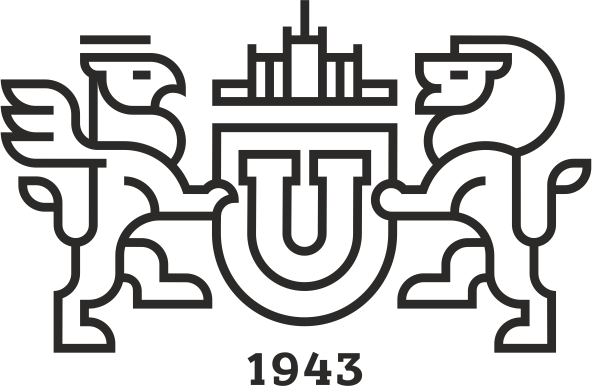 . Челябинск, пр. Ленина, 76, ауд. 512А,  тел. / факс: (351) 267-92-15РАСПОРЯЖЕНИЕот 06.06.2022 г.										№ 5г. ЧелябинскДля приема вступительного испытания в магистратуру по направлению подготовки 46.04.01 «История» создать комиссию в составе:Лободенко Л.К. – председатель комиссииВолков Е.В. – зам. председателя комиссииКоровина Е.Н. – секретарь комиссииЖуравлева Н.С.Кривоногова С.А.Рудометова И.В.Сапронов М.В.Тимофеев А.А.Хмелевская Ю.Ю.Черепанова Р.С.Приём экзаменов состоится: 26 июля 2022 г. в 10-00 ауд.442 Заведующий кафедрой 								Никонова О.Ю.МИНИСТЕРСТВО НАУКИ И ВЫСШЕГО ОБРАЗОВАНИЯ РОССИЙСКОЙ ФЕДЕРАЦИИЮЖНО-УРАЛЬСКИЙ ГОСУДАРСТВЕННЫЙ УНИВЕРСИТЕТИНСТИТУТ МЕДИА И СОЦИАЛЬНО-ГУМАНИТАРНЫХ НАУККАФЕДРА ОТЕЧЕСТВЕННОЙ И ЗАРУБЕЖНОЙ ИСТОРИИ